GRIZZLY CARTRIDGE CO. SEEKS REPRESENTATION FOR EAST COAST REGIONApply Now to Represent Growing Ammunition BrandRainier, Ore. – Quality ammunition manufacturer Grizzly Cartridge Co., is proud to announce that it is looking to strengthen its national reach and add aggressive sales representation to its growing sales team in the East Coast region.“We’re poised and ready to expand our reach and increase sales in the East Coast and are looking for the right partner to help us grow our market share,” said Mike Rintoul, Grizzly Cartridge Co. Founder.  “We look forward to expanding our coverage to offer even more shooters Grizzly’s quality ammunition.”The company is looking to hire reps specifically to cover states: Nebraska, South Dakota, North Dakota, Iowa, Minnesota, Wisconsin, Illinois, Mississippi, Alabama, Georgia, Florida, Tennessee, South Carolina, North Carolina, Virginia, West Virginia, Kentucky, Illinois, Indiana, Ohio, Michigan, Pennsylvania, Maryland, Delaware, New Jersey, New York, Connecticut, Rhode Island, Massachusetts, Vermont, New Hampshire, Maine, Hawaii and Alaska.Our new partner must have a proven track record for sales results in the shooting and hunting markets within the East Coast region. Interested parties should contact: info@grizzlycartridge.com or call 503-556-3006.Grizzly Cartridge offers custom-loaded rounds for pistols, revolvers and rifles, including premium long-range rounds, sub-sonic ammunition, cowboy action shooting loads, cast bullet loads and everything in between. Each load is thoroughly tested to meet exacting specifications, much like custom hand loaded rounds. Visit Grizzly Cartridge online at www.grizzlycartridge.com About Grizzly Cartridge Co.In 2003 Grizzly Cartridge Company started with the idea from founder Mike Rintoul, that all engineering, manufacturing, marketing, quality assurance and service functions for every product would routinely undergo his personal inspection, maintaining the highest level of quality assurance and customer satisfaction. That same commitment goes into every product made and sold, including the Cast Performance bullets. The company is committed to providing shooters and hunters with innovative and quality products. The trained professionals offer you unparalleled support to ensure all of your adventures in the great outdoors will be enjoyable and successful.For more information visit www.grizzlycartridge.com.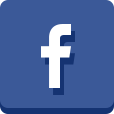 Editor’s Note: For hi-res images and press releases, please visit our online Press Room at www.full-throttlecommunications.com